ОПИСАНИЕ МЕСТОПОЛОЖЕНИЯ ГРАНИЦОПИСАНИЕ МЕСТОПОЛОЖЕНИЯ ГРАНИЦОПИСАНИЕ МЕСТОПОЛОЖЕНИЯ ГРАНИЦОПИСАНИЕ МЕСТОПОЛОЖЕНИЯ ГРАНИЦОПИСАНИЕ МЕСТОПОЛОЖЕНИЯ ГРАНИЦграница населенного пункта д.Богдановка сельского поселения Урман-Бишкадакский сельсовет муниципального района Ишимбайский район Республики Башкортостанграница населенного пункта д.Богдановка сельского поселения Урман-Бишкадакский сельсовет муниципального района Ишимбайский район Республики Башкортостанграница населенного пункта д.Богдановка сельского поселения Урман-Бишкадакский сельсовет муниципального района Ишимбайский район Республики Башкортостанграница населенного пункта д.Богдановка сельского поселения Урман-Бишкадакский сельсовет муниципального района Ишимбайский район Республики Башкортостанграница населенного пункта д.Богдановка сельского поселения Урман-Бишкадакский сельсовет муниципального района Ишимбайский район Республики Башкортостан(наименование объекта местоположениt границ, которого описано (далее - объект)(наименование объекта местоположениt границ, которого описано (далее - объект)(наименование объекта местоположениt границ, которого описано (далее - объект)Сведения об объектеСведения об объектеСведения об объектеСведения об объектеСведения об объекте№ п/п№ п/пХарактеристики объектаОписание характеристикОписание характеристик1123311Местоположение объектаРеспублика Башкортостан, р-н Ишимбайский, д БогдановкаРеспублика Башкортостан, р-н Ишимбайский, д Богдановка22Площадь объекта ± величина погрешности определения площади (Р±∆Р)138081 кв.м. ± 6503 кв.м.138081 кв.м. ± 6503 кв.м.33Иные характеристики объекта——Сведения о местоположении измененных (уточненных) границ объектаСведения о местоположении измененных (уточненных) границ объектаСведения о местоположении измененных (уточненных) границ объектаСведения о местоположении измененных (уточненных) границ объектаСведения о местоположении измененных (уточненных) границ объектаСведения о местоположении измененных (уточненных) границ объектаСведения о местоположении измененных (уточненных) границ объектаСведения о местоположении измененных (уточненных) границ объектаСведения о местоположении измененных (уточненных) границ объектаСведения о местоположении измененных (уточненных) границ объекта1. Система координат	МСК-02, зона 2	1. Система координат	МСК-02, зона 2	1. Система координат	МСК-02, зона 2	1. Система координат	МСК-02, зона 2	1. Система координат	МСК-02, зона 2	1. Система координат	МСК-02, зона 2	1. Система координат	МСК-02, зона 2	1. Система координат	МСК-02, зона 2	1. Система координат	МСК-02, зона 2	1. Система координат	МСК-02, зона 2	2. Сведения о характерных точках границ объекта2. Сведения о характерных точках границ объекта2. Сведения о характерных точках границ объекта2. Сведения о характерных точках границ объекта2. Сведения о характерных точках границ объекта2. Сведения о характерных точках границ объекта2. Сведения о характерных точках границ объекта2. Сведения о характерных точках границ объекта2. Сведения о характерных точках границ объекта2. Сведения о характерных точках границ объектаОбозначение характерных точек границСуществующие координаты, мСуществующие координаты, мСуществующие координаты, мСуществующие координаты, мИзмененные (уточненные) координаты, мИзмененные (уточненные) координаты, мМетод определения координатСредняя квадратическая погрешность положения характерной точки (Мt), мОписание обозначения точки на местности (при наличии)Обозначение характерных точек границXXYYXYМетод определения координатСредняя квадратическая погрешность положения характерной точки (Мt), мОписание обозначения точки на местности (при наличии)12233456781————523017.022171735.92картометрический метод5.00—2————522986.422171784.68картометрический метод5.00—3————523008.222171817.69картометрический метод5.00—4522994.69522994.692171838.802171838.80——картометрический метод5.00—5522912.36522912.362171961.162171961.16——картометрический метод5.00—6522821.70522821.702172038.592172038.59——картометрический метод5.00—7522622.28522622.282171993.262171993.26——картометрический метод5.00—8522525.65522525.652171981.852171981.85——картометрический метод5.00—9522482.01522482.012171935.092171935.09——картометрический метод5.00—10522654.27522654.272171723.912171723.91——картометрический метод5.00—11522763.79522763.792171675.152171675.15——картометрический метод5.00—12522880.82522880.822171617.332171617.33——картометрический метод5.00—13————522888.152171614.19картометрический метод5.00—14————522964.772171638.14картометрический метод5.00—1————523017.022171735.92картометрический метод5.00—3. Сведения о характерных точках части (частей) границы объекта3. Сведения о характерных точках части (частей) границы объекта3. Сведения о характерных точках части (частей) границы объекта3. Сведения о характерных точках части (частей) границы объекта3. Сведения о характерных точках части (частей) границы объекта3. Сведения о характерных точках части (частей) границы объекта3. Сведения о характерных точках части (частей) границы объекта3. Сведения о характерных точках части (частей) границы объекта3. Сведения о характерных точках части (частей) границы объекта3. Сведения о характерных точках части (частей) границы объектаОбозначение характерных точек границСуществующие координаты, мСуществующие координаты, мСуществующие координаты, мСуществующие координаты, мИзмененные (уточненные) координаты, мИзмененные (уточненные) координаты, мМетод определения координатСредняя квадратическая погрешность положения характерной точки (Мt), мОписание обозначения точки на местности (при наличии)Обозначение характерных точек границXXYYXYМетод определения координатСредняя квадратическая погрешность положения характерной точки (Мt), мОписание обозначения точки на местности (при наличии)1223345678——————————Текстовое описание местоположения границ объектаТекстовое описание местоположения границ объектаТекстовое описание местоположения границ объектаТекстовое описание местоположения границ объектаТекстовое описание местоположения границ объектаТекстовое описание местоположения границ объектаТекстовое описание местоположения границ объектаТекстовое описание местоположения границ объектаТекстовое описание местоположения границ объектаТекстовое описание местоположения границ объектаПрохождение границыПрохождение границыПрохождение границыПрохождение границыОписание прохождения границыОписание прохождения границыОписание прохождения границыОписание прохождения границыОписание прохождения границыОписание прохождения границыот точкиот точкидо точкидо точкиОписание прохождения границыОписание прохождения границыОписание прохождения границыОписание прохождения границыОписание прохождения границыОписание прохождения границы11223333331122Граница проходит в юго-восточном направлении вдоль границы Государственного лесного фондаГраница проходит в юго-восточном направлении вдоль границы Государственного лесного фондаГраница проходит в юго-восточном направлении вдоль границы Государственного лесного фондаГраница проходит в юго-восточном направлении вдоль границы Государственного лесного фондаГраница проходит в юго-восточном направлении вдоль границы Государственного лесного фондаГраница проходит в юго-восточном направлении вдоль границы Государственного лесного фонда2233Граница проходит в северо-восточном направлении вдоль границы Государственного лесного фондаГраница проходит в северо-восточном направлении вдоль границы Государственного лесного фондаГраница проходит в северо-восточном направлении вдоль границы Государственного лесного фондаГраница проходит в северо-восточном направлении вдоль границы Государственного лесного фондаГраница проходит в северо-восточном направлении вдоль границы Государственного лесного фондаГраница проходит в северо-восточном направлении вдоль границы Государственного лесного фонда3344Граница проходит в юго-восточном направлении вдоль земель сельскохозяйственного назначенияГраница проходит в юго-восточном направлении вдоль земель сельскохозяйственного назначенияГраница проходит в юго-восточном направлении вдоль земель сельскохозяйственного назначенияГраница проходит в юго-восточном направлении вдоль земель сельскохозяйственного назначенияГраница проходит в юго-восточном направлении вдоль земель сельскохозяйственного назначенияГраница проходит в юго-восточном направлении вдоль земель сельскохозяйственного назначения4455Граница проходит в юго-восточном направлении вдоль земель сельскохозяйственного назначенияГраница проходит в юго-восточном направлении вдоль земель сельскохозяйственного назначенияГраница проходит в юго-восточном направлении вдоль земель сельскохозяйственного назначенияГраница проходит в юго-восточном направлении вдоль земель сельскохозяйственного назначенияГраница проходит в юго-восточном направлении вдоль земель сельскохозяйственного назначенияГраница проходит в юго-восточном направлении вдоль земель сельскохозяйственного назначения5566Граница проходит в юго-восточном направлении вдоль земель сельскохозяйственного назначенияГраница проходит в юго-восточном направлении вдоль земель сельскохозяйственного назначенияГраница проходит в юго-восточном направлении вдоль земель сельскохозяйственного назначенияГраница проходит в юго-восточном направлении вдоль земель сельскохозяйственного назначенияГраница проходит в юго-восточном направлении вдоль земель сельскохозяйственного назначенияГраница проходит в юго-восточном направлении вдоль земель сельскохозяйственного назначения6677Граница проходит в юго-западном направлении вдоль земель сельскохозяйственного назначенияГраница проходит в юго-западном направлении вдоль земель сельскохозяйственного назначенияГраница проходит в юго-западном направлении вдоль земель сельскохозяйственного назначенияГраница проходит в юго-западном направлении вдоль земель сельскохозяйственного назначенияГраница проходит в юго-западном направлении вдоль земель сельскохозяйственного назначенияГраница проходит в юго-западном направлении вдоль земель сельскохозяйственного назначения7788Граница проходит в юго-западном направлении и пересекает подъездную автодорогу к д.БогдановкаГраница проходит в юго-западном направлении и пересекает подъездную автодорогу к д.БогдановкаГраница проходит в юго-западном направлении и пересекает подъездную автодорогу к д.БогдановкаГраница проходит в юго-западном направлении и пересекает подъездную автодорогу к д.БогдановкаГраница проходит в юго-западном направлении и пересекает подъездную автодорогу к д.БогдановкаГраница проходит в юго-западном направлении и пересекает подъездную автодорогу к д.Богдановка8899Граница проходит в юго-западном направлении вдоль земель сельскохозяйственного назначенияГраница проходит в юго-западном направлении вдоль земель сельскохозяйственного назначенияГраница проходит в юго-западном направлении вдоль земель сельскохозяйственного назначенияГраница проходит в юго-западном направлении вдоль земель сельскохозяйственного назначенияГраница проходит в юго-западном направлении вдоль земель сельскохозяйственного назначенияГраница проходит в юго-западном направлении вдоль земель сельскохозяйственного назначения991010Граница проходит в северо-западном направлении вдоль земель сельскохозяйственного назначенияГраница проходит в северо-западном направлении вдоль земель сельскохозяйственного назначенияГраница проходит в северо-западном направлении вдоль земель сельскохозяйственного назначенияГраница проходит в северо-западном направлении вдоль земель сельскохозяйственного назначенияГраница проходит в северо-западном направлении вдоль земель сельскохозяйственного назначенияГраница проходит в северо-западном направлении вдоль земель сельскохозяйственного назначения10101111Граница проходит в северо-западном направлении вдоль земель сельскохозяйственного назначенияГраница проходит в северо-западном направлении вдоль земель сельскохозяйственного назначенияГраница проходит в северо-западном направлении вдоль земель сельскохозяйственного назначенияГраница проходит в северо-западном направлении вдоль земель сельскохозяйственного назначенияГраница проходит в северо-западном направлении вдоль земель сельскохозяйственного назначенияГраница проходит в северо-западном направлении вдоль земель сельскохозяйственного назначения11111212Граница проходит в северо-западном направлении вдоль земель сельскохозяйственного назначенияГраница проходит в северо-западном направлении вдоль земель сельскохозяйственного назначенияГраница проходит в северо-западном направлении вдоль земель сельскохозяйственного назначенияГраница проходит в северо-западном направлении вдоль земель сельскохозяйственного назначенияГраница проходит в северо-западном направлении вдоль земель сельскохозяйственного назначенияГраница проходит в северо-западном направлении вдоль земель сельскохозяйственного назначения12121313Граница проходит в северо-западном направлении вдоль земель сельскохозяйственного назначенияГраница проходит в северо-западном направлении вдоль земель сельскохозяйственного назначенияГраница проходит в северо-западном направлении вдоль земель сельскохозяйственного назначенияГраница проходит в северо-западном направлении вдоль земель сельскохозяйственного назначенияГраница проходит в северо-западном направлении вдоль земель сельскохозяйственного назначенияГраница проходит в северо-западном направлении вдоль земель сельскохозяйственного назначения13131414Граница проходит в северо-восточном направлении вдоль границы Государственного лесного фондаГраница проходит в северо-восточном направлении вдоль границы Государственного лесного фондаГраница проходит в северо-восточном направлении вдоль границы Государственного лесного фондаГраница проходит в северо-восточном направлении вдоль границы Государственного лесного фондаГраница проходит в северо-восточном направлении вдоль границы Государственного лесного фондаГраница проходит в северо-восточном направлении вдоль границы Государственного лесного фонда141411Граница проходит в северо-восточном направлении вдоль границы Государственного лесного фондаГраница проходит в северо-восточном направлении вдоль границы Государственного лесного фондаГраница проходит в северо-восточном направлении вдоль границы Государственного лесного фондаГраница проходит в северо-восточном направлении вдоль границы Государственного лесного фондаГраница проходит в северо-восточном направлении вдоль границы Государственного лесного фондаГраница проходит в северо-восточном направлении вдоль границы Государственного лесного фондаПлан границ объекта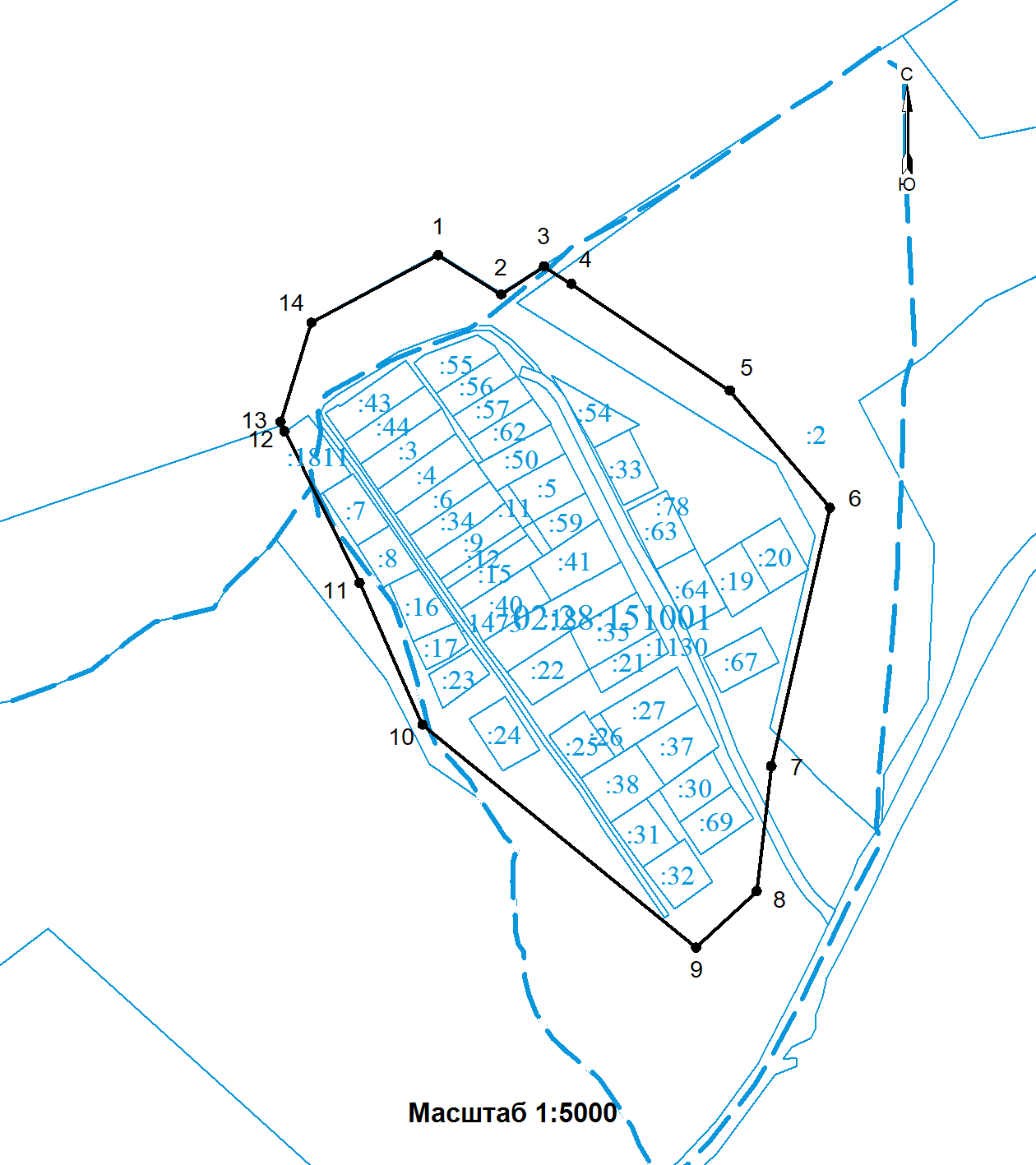 Используемые условные знаки и обозначения: представлены в конце разделаПодпись: 				Гимазитдинов И.Ф.		Дата «	10	» 	июня	 	2020	 г.Место для оттиска печати (при наличии) лица, составившего описание местоположения границ объектаПлан границ объектаИспользуемые условные знаки и обозначениядля оформления плана границ объекта- Граница кадастрового квартала- Границы земельных участков включенные в ГКН декларативно(ориентировочно), выражающиеся в масштабе- Границы земельных участков, установленные в соответствии федеральным законодательством, включенные в ГКН, выражающиеся в масштабе	:050203	- Надпись номера кадастрового квартала	:123	- Надписи кадастрового номера существующего земельного участка- Характерная точка границ объекта- Граница объекта1, 2, 3, ..., n	- Надписи номеров характерных точек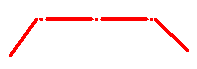 -- Граница населенного пункта